Stagione Sportiva 2021/2022Comunicato Ufficiale N° 140 del 20/01/2022SOMMARIOSOMMARIO	1COMUNICAZIONI DELLA F.I.G.C.	1COMUNICAZIONI DELLA L.N.D.	1COMUNICAZIONI DEL COMITATO REGIONALE	1COMUNICAZIONI DELLA F.I.G.C.COMUNICAZIONI DELLA L.N.D.CU n. 45/CS del 18.01.2022Si pubblica in allegato la Circolare diramata in data 18.01.2022 dal Ministero della Salute, inerente l’”aggiornamento della Circolare della Direzione Generale della Prevenzione Sanitaria del Ministero della Salute prot. n. 1269 del 13.01.2021 recante Idoneità all’attività sportiva agonistica in atleti non professionistici Covid-19 positivi guariti e in atleti con sintomi suggestivi per Covid-19 in assenza di diagnosi dal SARS-CoV-2” (Return to play) COMUNICAZIONI DEL COMITATO REGIONALEAUTORIZZAZIONE EX ART. 34/3 N.O.I.F.Vista la certificazione presentata in conformità all’art. 34/3 delle N.O.I.F. si concede l’autorizzazione prevista al compimento del 14° anno di età per le calciatrici e al 15° anno di età per i calciatori al  seguente calciatore:MARCHIONNI FRANCESCO	nato 13.05.2006	A.S.D. POL.CAGLI SPORT ASSOCIATIPubblicato in Ancona ed affisso all’albo del C.R. M. il 20/01/2022.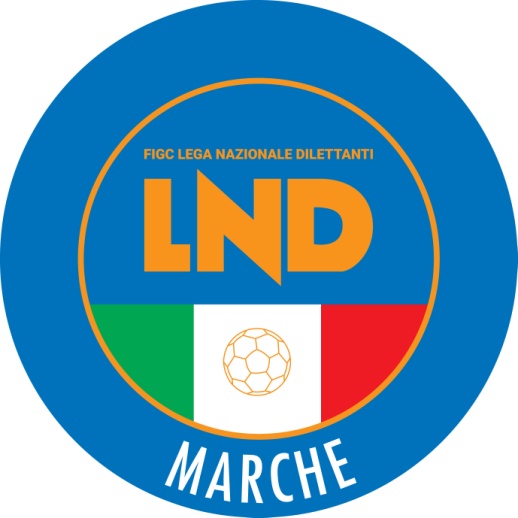 Federazione Italiana Giuoco CalcioLega Nazionale DilettantiCOMITATO REGIONALE MARCHEVia Schiavoni, snc - 60131 ANCONACENTRALINO: 071 285601 - FAX: 071 28560403 sito internet: www.figcmarche.it                           e-mail: crlnd.marche01@figc.itpec: marche@pec.figcmarche.it  Il Segretario(Angelo Castellana)Il Presidente(Ivo Panichi)